Уважаемые пациенты!    Второй этап вакцинации от новой коронавирусной инфекции СОVID-19, проводится в рекомендованные сроки в том же ЛПУ, где проводилась вакцинация первым компонентом. При отсутствии вакцин от  новой коронавирусной инфекции СОVID-19 пациентам ООО «Медсервис» для записи в лист ожидания необходимо обратиться в регистратуру поликлиники или по телефону: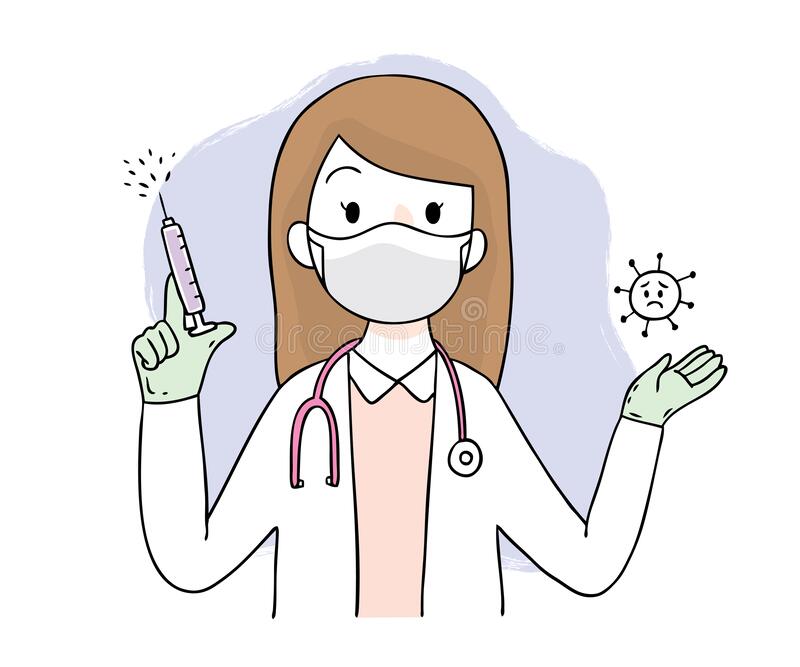 8(800)250-32-90.